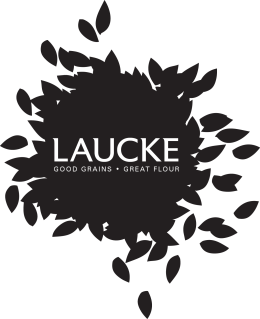 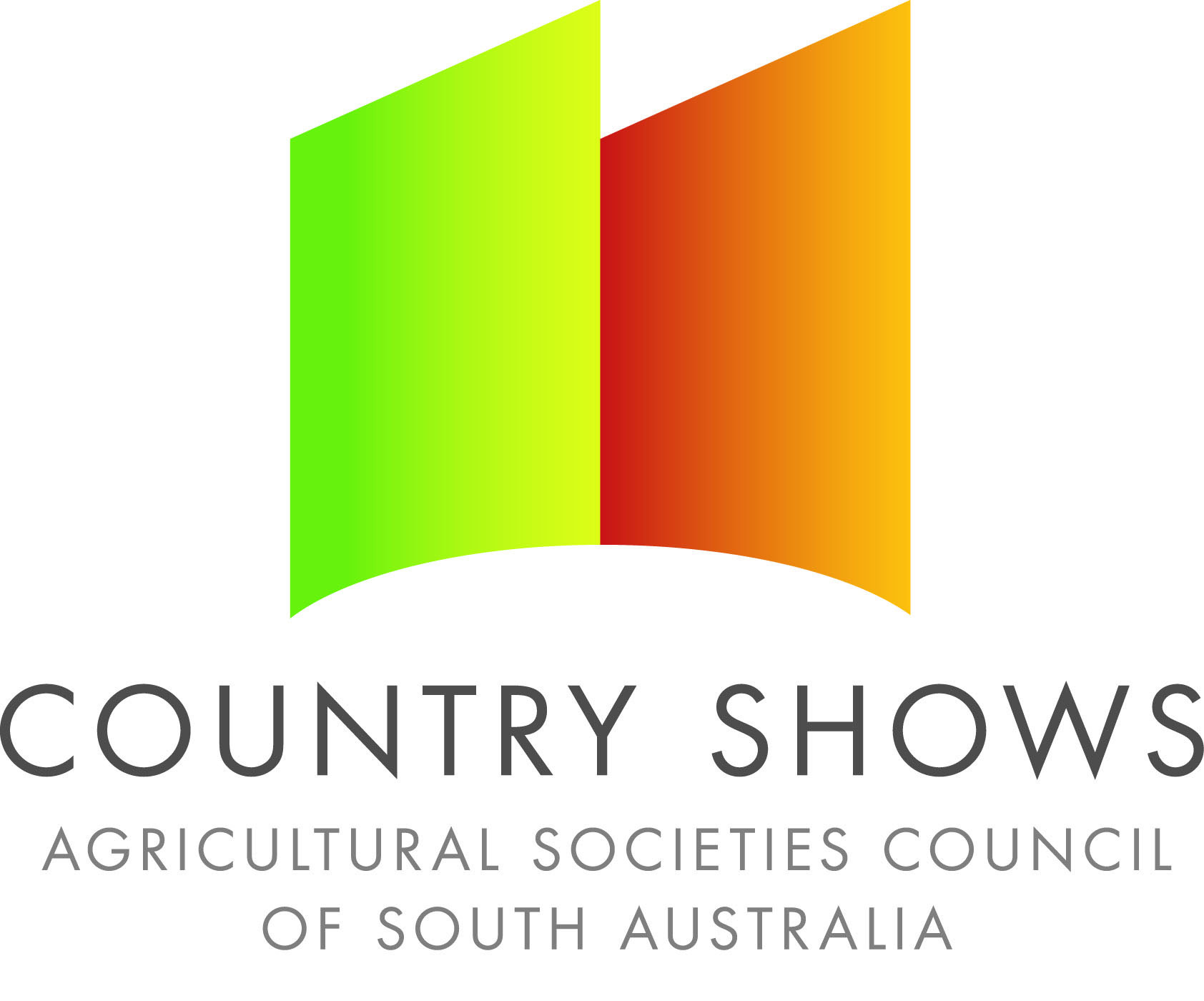 Laucke/CWA Scone CompetitionSponsored by Laucke Flour MillsCompetition Outline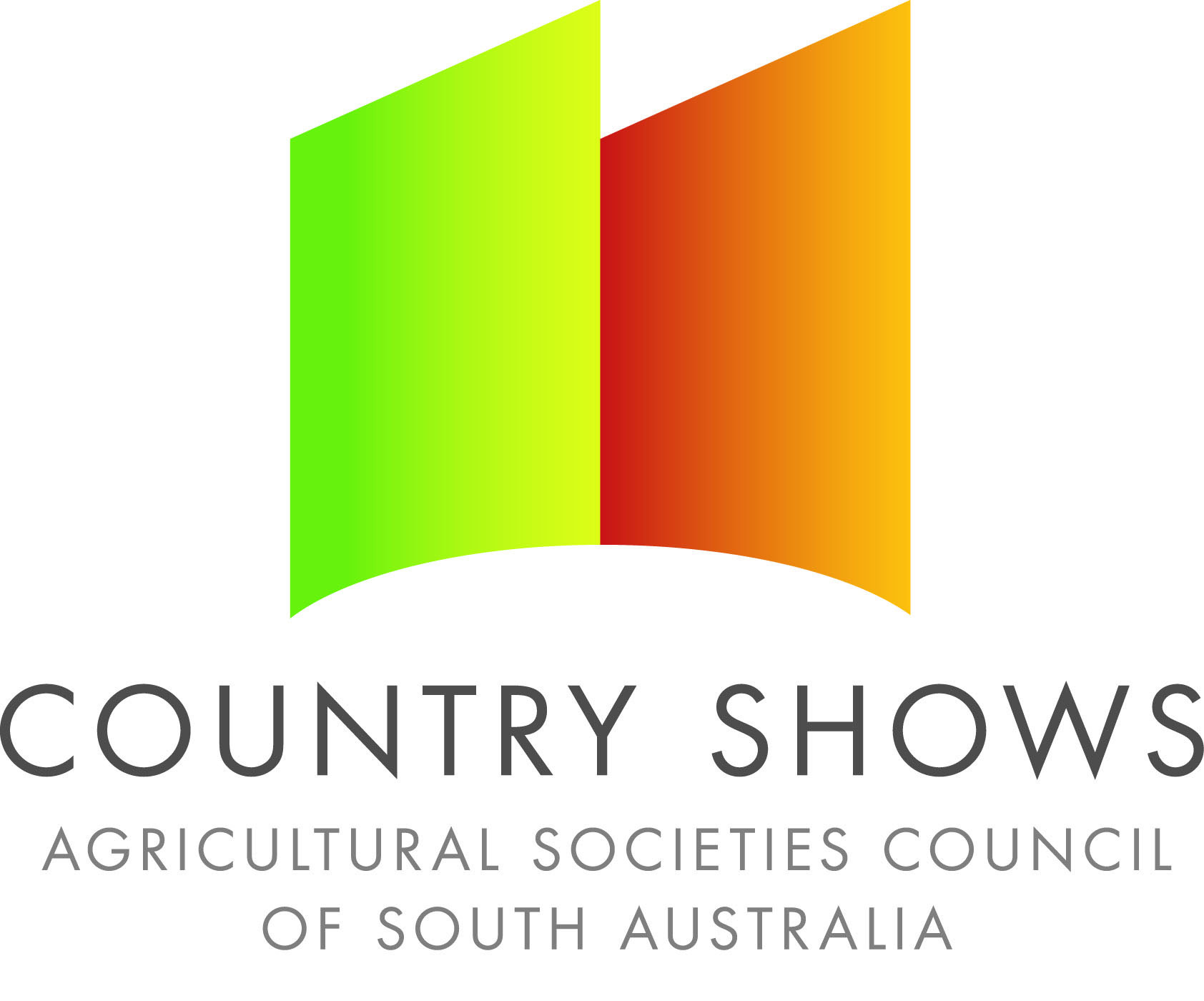 Best variation of the nominated scone recipe using Laucke Country Women's Scone Mix.Savoury and Sweet scones are alternated for competitions. Please check the SA Country Show’s website for this year’s flavour. Only one entry per person, no entry feeEntrants are only eligible to win one local finalWinners from each local show to be eligible to enter and be judged at the nominated association show.The 10 association winners will compete in the State Final judged at the Royal Adelaide Show.Judging Guidelines5 scones to be presented for judgingScones should be approximately 5cms in diameterWell risen, straight sides, thin golden crust top and bottom, no flour base.Fine, moist texture, good crumb, good flavour and according to type.State FinalThe 10 associations winners will be eligible to compete in the State Final held at the Royal Adelaide Show.  Please check the SA Country Show’s website for the date. State finalists will be required to cook their best scone variation.The event will coincide with the judging of the Rich Fruit and Genoa Cake Competition state final. Prize AllocationLOCAL 1st - Laucke Goods Hamper (value approx $20) 2nd - Laucke Country Women's Scone Mix/Bread Storage Bag (value approx $6.00) 3rd - Laucke Country Women's Scone Mix / Bread Storage Bag (value approx $6.00)ASSOCIATION 1st - $40.00		 2nd - $20.00		 3rd - $10.00		STATE1st - $200.002nd - $75.003rd - $40.00